Giới từIn itself: 				tự nóAccuse sb of sth: 			tố cáo ai về việc gìBeat against: 				đập vàoDifferent from: 				khác vớiProhibit = ban from: 			cấm làm gìIn no time: 				sớm, nhanh chóngUpon/on sở hửu arrival: 		khi đếnReady for: 				sẵn sàng choDie out: 				biến mấtCount on: 				tin cậyConfidence in: 				tin tưởng vàoPrevent...from: 				ngăn không choDisapprove of: 				không tán thànhIn control of:				kiểm soátIn a hurry:                                            	đang vộiTake off: 				cất cánh, cởi quầ áo, giày dép…Result in: 				đưa đếnResult from: 				do bởiBring up: 				nuôi nấngPut up with: 				chịu đựngCall off: 				hoãn lạiTake away: 				lấy điTake down: 				lấy xuống, ghi chépTake in: 				lừa, sụp bẫyBlame sb for sth: 			đổ lỗi cho ai về việc gìAccuse sb of sth: 			tố cáo ai việc gìTake over: 				đảm nhậnTake up: 				bắt đầu chơi ( môn thể thao, giải trí)Look up: 				tra từ điểnOn purpose: cố ýDivided into: chia thànhLook up to sb: 				kính trọng aiLook down on sb: 			khi dễ, xem thường aiThink over: 				nghĩ kỹ càngPass away: 				qua đờiDie off: 					chết dầnEnquire sb about sth: 			hỏi xin thông tin thêmDemand sth from/of sb:		yêu cầu, đòi hỏiAsk sb for sth: 				hỏi xin ai cái gìSpecialize in				chuyên vềGood/ bad at: giỏi/dở vềKind/nice/ generous/ polite/impolite/rude, cruel: it OF- người TO ( NÓI THẦY GIẢNG THÊM) It is nice ……of…….you to say so.You are very kind to me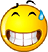 Nơi chốn nhỏ (bus stop/ airport): atNơi chốn lớn (village/ district trở lên): inThời gian: Giờ: atBuổi: inNgày/thứ: onTháng trở lên: in Nếu có nhiều mốc thời gian đi chung thì theo cái nhỏ nhất (trừ buổi)Known as: 				còn gọi làUsed as: 				được sử dụng làmSucceed in				thành công vềWait for: 				chờWait on: 				phục vụPossibility of				có khả năngAware of				hiểuAt work					ở chỗ làmIn debt					mắc nợFor reason 				vì lí doDisapprove of				không ủng hộDependent on				lệ thuộc vàoIndependent of				không lệ thuộcCapable of				có khả năngGo on:                                                            tiếp tụcGo off                                                            nổ (súng), reo ( chuông)Come off                                                       rơi ra Be made …..Of: còn thấy chất liệuFrom : mất chất liệuIn : nơi chốnAccount for: giải thích cho….Violent on: hành hung aiRelease from: Giai thoátDamage to: gây thiệt hại cho …Search for SB/ST: Khám xét…để tìm ai/cái gìApologise (to Someone) For ST: XIN LỖI AI VỀ ĐIỀU GÌFamous for ST: nổi tiếng về…Impressed by/with: có ấn tượng/ xúc động về…Fond of SO/ST: thích ai/cái gìKeen on ST: thích, quan tâm nhiệt tình với….Similar to ST: tương tự như…Crowed with: đầy, đông đúc…Full of ST: đầy cái gìShort of ST: thiếu cái gìBelieve in ST: Tin vào điều gìBelong to SO: thuộc về aiConsist of ST: Gồm, bao gồm